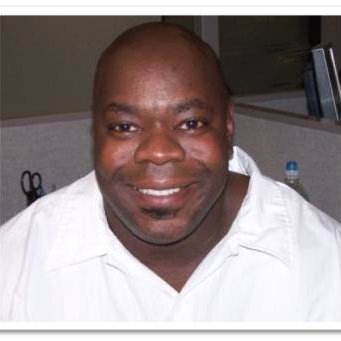 iheart media, Rochester, NY2019-PresentProducer and Board Operator for talk radio and sports broadcasts89.1 WBSU The Point, Brockport, NY2018-PresentOn air personality and responsible for production, imaging, voice tracking, and voice recordings.100.9 WXIR, Rochester, NY2017-PresentCreator, Producer and on air personality Friday nights from 5-7PM for Hip Hop and R&B showTownsquare Media, Buffalo, NY2017Intern responsible for production, imaging, and voice recordings.Examiner.com, San Francisco CA2009-2014Writer and contributor for the local bar scene and entertainment in and around Rochester, NYBrockport State University2018-2019Bachelors in Journalism and Broadcasting Genesee Community College Batavia NY2015-2017Associates Degree in CommunicationsWARREN KOZIRESKI, ASSOCIATE PROFESSOR AT THE COLLEGE AT BROCKPORT, GENERAL MANAGER OF WBSU 89.1 THE POINT  for wARREN KOZIRESKIEmail: wkozires@brockport.edu 
Work Phone: 585-395-2500Val Bello, Associate Professor of Communication and Media Arts at Genesee Community College, DJ on 106.5 WYRK BUFFalo for Val BelloEmail: vcbello@genesee.edu 
Work Phone: 585-343-0055 ext. 6286